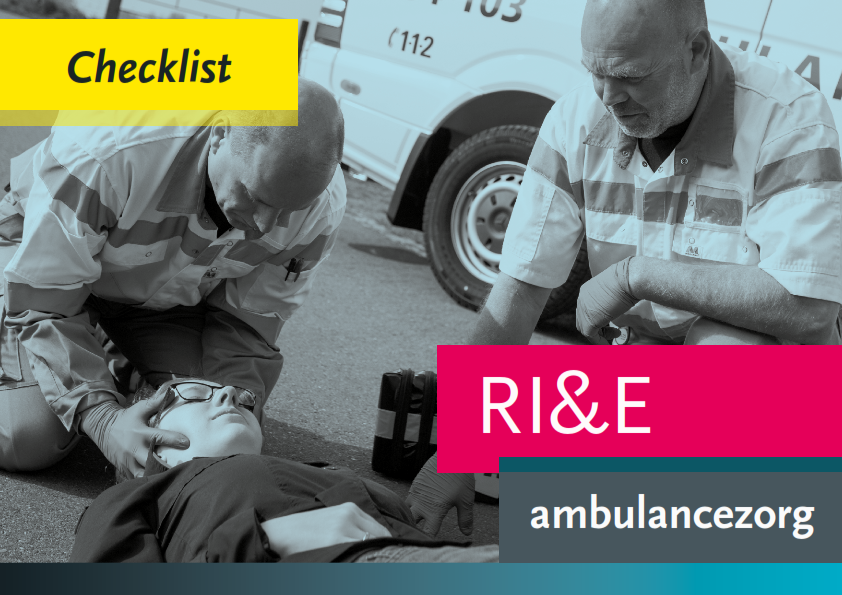 Checklist RI&E AmbulancezorgLees eerst de handleiding.De Checklist RI&E Ambulancezorg is bedoeld voor de inventarisatie van knelpunten en is niet geschikt voor het opstellen van een Plan van Aanpak.De RI&E Ambulancezorg is ook beschikbaar in Excelformat. Daarmee kunt u een Plan van Aanpak opstellen.Risicoklasse: dit is uw eigen oordeel. De standaard risicoklasse vindt u onder elke vraag. U kunt gemotiveerd afwijken van de standaard risicoklassen.Betekenis risicoklasse: 1= Geen / aanvaardbaar risico; 2= Mogelijk risico; 3= Belangrijk risico; 4= Hoog risico; 5= Zeer hoog risico; W= Wettelijke verplichting.Vragenlijst RI&E AmbulancezorgLees eerst de handleiding.Deze vragenlijst is ook beschikbaar in Excelformat. Daarmee kunt u per verbeterpunt ook het Plan van Aanpak invullen.Risicoklasse: dit is uw eigen oordeel. De standaard risicoklasse vindt u bij elke vraag. U kunt gemotiveerd afwijken van de standaard risicoklassen.Betekenis risicoklasse: 1= Geen / aanvaardbaar risico; 2= Mogelijk risico; 3= Belangrijk risico; 4= Hoog risico; 5= Zeer hoog risico; W= Wettelijke verplichting.ModuleCodeVraag AntwoordAntwoordRisicoklasseToelichtingToelichting bij vraag en standaard risicoklasseJaNeeUw oordeelAmbulancepostA1Is er sprake van overbelasting als gevolg van een hoge werkdrukbeleving bij ambulancemedewerkers? Baseer de beoordeling op de toelichting van de vraag.De beoordeling of hoge werkdruk ook voor overbelasting zorgt vraagt om een zorgvuldige aanpak. Verzuimcijfers, vergelijking met andere locaties of organisaties en het eigen oordeel zijn hierin belangrijk. Daarnaast is er een aantal concrete aspecten die meegenomen worden (dit zijn ook de beoordelingsaspecten van de Inspectie SZW in haar handhavingsbeleid):• de bezetting is afgestemd op de complexiteit van het werk en de hoeveelheid werk;• medewerkers hebben voldoende regelmogelijkheden om zelfstandig problemen op te lossen;• goede informatievoorziening, zodat geanticipeerd kan worden op piekdrukte;• werkroosters: werk- en rusttijden zijn in balans;• contactmogelijkheden met collega’s. Standaard risicoklasse: 3ModuleCodeVraag AntwoordAntwoordRisicoklasseToelichtingToelichting bij vraag en standaard risicoklasseJaNeeUw oordeelAmbulancepostA2Zijn er voldoende maatregelen om de gevolgen van agressie te beheersen voor ambulancemedewerkers? Check aan de hand van de toelichting of alle elementen van het agressiebeleid zijn ingevuld.Een goed beleid bestaat uit de volgende set van maatregelen:1. Voorzorgsmaatregelen• training en scholing;• heldere procedures;• gebruik maken van hulpmiddelen. 2. Adequaat reageren3. Opvang van het slachtoffer 4. Afhandelen van incidenten met aandacht voor melden en registreren5. Doeltreffend aangiftebeleid6. Dadergerichte aanpak, waar mogelijk verhaal schade op de dader• reageer binnen 48 uur naar de dader; • verhaal schade waar mogelijk.Standaard risicoklasse: 2AmbulancepostA3Zijn er voldoende maatregelen om de gevolgen van traumatische ervaringen te beheersen? Check dit aan de hand van de toelichting.Zijn er vormen van collegiale en professionele onder-steuning, als daar behoefte aan is? Denk aan gesprekken met collega's of leidinggevende, de inzet van BO-team, vertrouwenspersoon. Standaard risicoklasse: 2ModuleCodeVraag AntwoordAntwoordRisicoklasseToelichtingToelichting bij vraag en standaard risicoklasseJaNeeUw oordeelAmbulancepostA4Is er voldoende inzicht in de fysieke belasting van ambulanceverpleegkundigen en -chauffeurs? Check dit aan de hand van de toelichting.Voor fysieke belasting geldt een nadere inventarisatieplicht. Dit betekent dat voor de functies met verhoogde fysieke belasting (chauffeur, verpleegkundige) dit in beeld gebracht moet zijn. Er zijn twee manieren om dit in beeld te brengen:• Met de TilThermometer. In de TilThermometer wordt rekening gehouden met twee soorten hulpverlening: spoedeisend en niet-spoedeisend.• Op basis van verzuimcijfers en groepsrapportage van de PAM. Standaard risicoklasse: WAmbulancepostA5Worden hulpmiddelen ingezet om fysieke belasting te verminderen? Check aan de hand van de toelichting welke hulpmiddelen ontbreken.Op basis van een goede inventarisatie kan worden vastgesteld welke hulpmiddelen nodig zijn. Denk hierbij aan:• glijzeil en tilmat;• pat-slide (plaat);• elektrische brancard;• goed onderhouden wielen van de brancard;• inzet van de brandweer voor het afhijsen van een patiënt; • schepbrancard;• tilstoel;• evac chair.Zie ook: Praktijkrichtlijnen fysieke belasting ambulancezorg“Het 0-1-2-daar-red-je-ruggen-mee-boekje”Arbocatalogus AmbulancezorgStandaard risicoklasse: 3AmbulancepostA6Worden medewerkers geïnstrueerd om fysieke over-belasting te vermijden?Standaard risicoklasse: 3AmbulancepostA7Wordt voldoende rekening gehouden met kwestbare groepen ten aanzien van fysieke overbelasting?De belastbaarheid van zwangeren of ouderen is vaak minder. Houd daar rekening mee. Zie ook de Arbocatalogus Ambulancezorg.Standaard risicoklasse: 2AmbulancepostA8Is de kantoorwerkplek ergonomisch goed ingericht? Maak daarbij gebruik van de Checklist Beeldscherm-werk.Voor beeldschermwerk zijn vuistregels beschikbaar over inrichting van het werk en de werkplek. Zie Checklist Beeldschermwerk.Standaard risicoklasse: 2AmbulancepostA9Worden bij vervoer van patiënten voldoende infectiepreventiemaatregelen getroffen? Check aan de hand van de toelichting of maatregelen ontbreken.Bij vermoeden van infectieziekten van een patiënt worden alle stappen uit het LPA8.1 Protocol 2.6 Infectiepreventie gevolgd. Dat wil zeggen:• vaststellen welke vorm van isolatie nodig is;• onnodige materialen uit de ambulance verwijderen;• isolatie toepassen;• nazorg in de vorm van handhygiëne, desinfecteren van de wagen, reinigen en steriliseren van materiaal, schone werk-kleding aantrekken indien aangegeven.Standaard risicoklasse: 3ModuleCodeVraag AntwoordAntwoordRisicoklasseToelichtingToelichting bij vraag en standaard risicoklasseJaNeeUw oordeelAmbulancepostA10Worden de algemene maatregelen voor infectie-preventie getroffen? Check aan de hand van de toelichting of maatregelen ontbreken.Algemene infectiepreventiemaatregelen zijn:• weren van zieke medewerkers;• gebruik van veilige naaldsystemen;• protocol voor bijt-, krab- of prikaccidenten;• vaccinatie (DKTP, bof, mazelen en rode hond en tegen hepatitis B. De vaccinatiestatus voor hepatitis B is vast gelegd in het personeelsdossier. Voor DTP geldt een revaccinatie na tien jaar).Maak gebruik van de Hygienerichtlijnen voor de ambulance-diensten.Standaard risicoklasse: 3AmbulancepostA11Zijn medewerkers voldoende geïnformeerd over infectierisico's en beschermingsmaatregelen?Standaard risicoklasse: 3AmbulancepostA12Wordt er rekening gehouden met kwetsbare groepen ten aanzien van infectierisico's?Medisch kwetsbare medewerkers zijn in eerste plaats zwangere vrouwen. Maar ook ouderen en mensen met problemen in hun immuunsysteem. Standaard risicoklasse: 2AmbulancepostA13Zijn er protocollen voor bijzondere infectiesituaties? Lees de toelichting.Protocollen voor situaties met besmette patiënten (MRSA, ebola, of onbekende besmetting) zijn te vinden in LPA8.1 Protocol 2.6 Infectiepreventie. Standaard risicoklasse: 3ModuleCodeVraag AntwoordAntwoordRisicoklasseToelichtingToelichting bij vraag en standaard risicoklasseJaNeeUw oordeelAmbulancepostA14Zijn er voldoende hulpmiddelen op de ambulance voor risicovolle ongevalssituaties? Check aan de hand van de toelichting welke hulpmiddelen ontbreken.Standaard is de ambulance uitgerust met een set van persoonlijke beschermingsmiddelen (helm, veiligheidsbril, adembescherming (mondkapjes), handschoenen, reflecterende hesjes). Standaard risicoklasse: 3AmbulancepostA15Is er goede communicatie tussen meldkamer en ambulancepost bij risicovolle ongevalssituaties? Check dit aan de hand van ervaringen bij collega's.Standaard risicoklasse: 3AmbulancepostA16Worden medewerkers goed opgeleid ten aanzien van veiligheid op risicovolle ongevalssituaties?Opleiding-training-oefening is een belangrijk onderdeel vanuit de veiligheidsregio om de veiligheid bij risicovolle ongevalssituaties te borgen. Van belang in elke training en opleiding is de “Code 1-2-3 of safety”. Deze code stelt het uitgangsprincipe centraal dat je als hulpverlener eerst aan je eigen veiligheid moet denken, voordat je anderen kunt helpen. Een specifiek voorbeeld is de airbagtraining voor reddingen in voertuigen. Standaard risicoklasse: 3ModuleCodeVraag AntwoordAntwoordRisicoklasseToelichtingToelichting bij vraag en standaard risicoklasseJaNeeUw oordeelAmbulancepostA17Wordt het protocol voor veiligheid op risicovolle ongevalssituaties gebruikt? Check aan de hand van de toelichting of de protocollen worden gebruikt.Wordt protocol 2.1 Grootschalig Incident uit het LPA8.1 voldoende gevolgd binnen de organisatie? Dit protocol is een kapstok voor andere afspraken. Zo wordt verwezen naar het incidentmanagement. Dat zijn afspraken met alle hulpverleningsdiensten over de taakverdeling bij verkeersongevallen. Daarin zijn ook duidelijke instructies te vinden voor meldkamer en ambulancemedewerker.De centralist speelt een belangrijke rol in het doorzetten van vitale informatie. Standaard risicoklasse: 3AmbulancepostA18Is de geluidsbelasting in de ambulance beoordeeld?Dit is nodig als het vermoeden bestaat dat de dagdosis hoger is dan 80 dB(A). Een indicator hiervoor is het geluidsniveau in de cabine. Als met ingeschakeld akoestisch alarm men zich niet meer gemakkelijk verstaanbaar kan maken  tegenover een persoon op de passagiersstoel, dan is dat een aanwijzing dat de geluidsniveaus te hoog zijn.De dagdosis wordt ook bepaald door de tijdsduur van de te hoge geluidsniveaus. Als te hoge geluidsniveaus slechts 5 tot 10 minuten per dag (als gemiddeld over een werkweek) voorkomen, dan zal de gemiddelde dagdosis uiteraard lager zijn. De blootstellingsniveaus van de motorverpleegkundige (solist) zijn hoger. Laat een beoordeling opstellen door een deskundige. Standaard risicoklasse: WModuleCodeVraag AntwoordAntwoordRisicoklasseToelichtingToelichting bij vraag en standaard risicoklasseJaNeeUw oordeelAmbulancepostA19Worden maatregelen genomen om blootstelling aan lawaai te verminderen? Check dit aan de hand van de toelichting.Denk aan de volgende maatregelen:• de sirene op vergrootte afstand van de zitplaatsen monteren, bijvoorbeeld achter de grill of op de bumper;• isoleren van de cabine;• aanbieden en gebruik van geschikte gehoorbeschermings-middelen.Wanneer zijn maatregelen nodig? Als de beoordeling aangeeft dat de dagdosis hoger is dan 80 dB(A). Een indicator hiervoor is het geluidsniveau in de cabine. Als met ingeschakeld akoestisch alarm men zich niet meer gemakkelijk verstaanbaar kan maken tegenover een persoon op de passagiersstoel, dan is dat een aanwijzing dat de geluidsniveaus te hoog zijn. Voor de motorverpleegkundige (solist) is de noodzaak voor het gebruik van gehoorbe-scherming hoger omdat de geluidbelasting hoger is.Standaard risicoklasse: 3AmbulancepostA20Is de bedrijfshulpverlening op de locatie goed georganiseerd? Check aan de hand van de toelichting.De bedrijfshulpverlening is op de locatie goed georganiseerd als het volgende aanwezig is:• aanwezigheid van BHV-ers;• uitrusting voor de BHV-ers;• BHV- of ontruimingsplan voor de locatie.En als er sprake is van een bedrijfsverzamelpand: afstemming met andere gebruikers in het pand.Standaard risicoklasse: WModuleCodeVraag AntwoordAntwoordRisicoklasseToelichtingToelichting bij vraag en standaard risicoklasseJaNeeUw oordeelAmbulancepostA21Zijn er voldoende voorzieningen in het gebouw en zijn ze in goede staat? Check aan de hand van de toelichting.De kleed- en slaapkamers zijn naar sekse gescheiden. Er zijn mogelijkheden om de persoonlijke spullen goed op te bergen. Er is een keuken of pantry. Er is een mogelijkheid om te kolven (afsluitbare, rustige ruimte). Standaard risicoklasse: 1AmbulancepostA22Voldoet het gebouw aan de nodige veiligheids-vereisten? Beoordeel deze vraag aan de hand van de toelichting.Denk aan:• leuningen bij trappen;• hekken bij een bordes of entresol;• aanwezigheid noodverlichting;• vluchtwegen en vluchtwegmarkering zijn aanwezig; • blusmiddelen zijn aanwezig;• brandmeldinstallatie is aanwezig;• verlichting is voldoende;• elektrische voorzieningen zijn op orde;• stellingen en kasten zijn stabiel opgesteld;• trappen en ladders zijn veilig;• transparante deuren zijn op ooghoogte gemarkeerd;• automatische deuren en hekken leveren geen gevaar op;• voor gebouwen met een slaapfunctie is een verbruiks-vergunning aanwezig indien nodig.Standaard risicoklasse: 2ModuleCodeVraag AntwoordAntwoordRisicoklasseToelichtingToelichting bij vraag en standaard risicoklasseJaNeeUw oordeelAmbulancepostA23Is er een behaaglijk binnenklimaat?De behaaglijkheid van het binnenklimaat bestaat uit een combinatie van factoren:• Voldoende ventilatie (frisse lucht). Een mechanisch ventilatiesysteem moet per persoon per uur ten minste 30 m³ verse buitenlucht toevoeren en dezelfde hoeveelheid verbruikte lucht afvoeren.• Temperatuur is niet te hoog en niet te laag. Streefwaarden zijn 20 – 24º C (winter) en 23 – 26º C (zomer).• Geen of weinig tocht.Bij de beoordeling moet rekening worden gehouden met onderlinge verschillen in klimaatbeleving van mensen.Standaard risicoklasse: 1AmbulancepostA24Overige risico'sMochten er arborisico's ontbreken in de vragenlijst, noteer deze dan hier. U moet zorg dragen voor een volledige inventarisatie en evaluatie. In het bijzonder willen we wijzen op de garage. Vindt er onderhoud plaats van auto’s? Denk dan aan de keuring van de brug, van elektrisch gereedschap en van hijsmiddelen, de afzuiging op de uitlaat of het gebruik van opzetfilters voor dieselmotoremissie en aan geluidsbelasting bij pneumatisch en elektrisch gereedschap. Meer informatie over arborisico’s in garages is te vinden op https://www.arbomobiel.nl/.Standaard risicoklasse: 1ModuleCodeVraag AntwoordAntwoordRisicoklasseToelichtingToelichting bij vraag en standaard risicoklasseJaNeeUw oordeelKantoorK1Is er sprake van overbelasting als gevolg van een hoge werkdrukbeleving bij medewerkers? Baseer de beoordeling op de toelichting van de vraag.De beoordeling of hoge werkdruk ook voor overbelasting zorgt, vraagt om een zorgvuldige aanpak. Verzuimcijfers, vergelijking met andere locaties of organisaties en het eigen oordeel zijn hierin belangrijk. Daarnaast is er een aantal concrete aspecten die meegenomen worden (dit zijn ook de beoordelingsaspecten van de Inspectie SZW in haar handhavingsbeleid):• de bezetting is afgestemd op de complexiteit van het werk en de hoeveelheid werk;• medewerkers hebben voldoende regelmogelijkheden om zelfstandig problemen op te lossen;• goede informatievoorziening, zodat geanticipeerd kan worden op piekdrukte;• werkroosters: werk- en rusttijden zijn in balans;• contactmogelijkheden met collega’s.Standaard risicoklasse: 3KantoorK2Is de kantoorwerkplek ergonomisch goed ingericht? Maak daarbij gebruik van de Checklist Beeldscherm-werk.Voor beeldschermwerk zijn vuistregels beschikbaar over goede inrichting van de werkplek. Gebruik voor de beantwoording van deze vraag de Checklist Beeldscherm-werk. Standaard risicoklasse: 2ModuleCodeVraag AntwoordAntwoordRisicoklasseToelichtingToelichting bij vraag en standaard risicoklasseJaNeeUw oordeelKantoorK3Is de bedrijfshulpverlening op de locatie goed georganiseerd? Check aan de hand van de toelichting.De bedrijfshulpverlening is op de locatie goed georganiseerd als het volgende aanwezig is:• aanwezigheid van BHV-ers;• uitrusting voor de BHV-ers;• BHV- of ontruimingsplan voor de locatie.En als er sprake is van een bedrijfsverzamelpand: afstemming met andere gebruikers in het pand.Standaard risicoklasse: WKantoorK4Voldoet het gebouw aan de nodige veiligheids-vereisten? Beoordeel deze vraag aan de hand van de toelichting.Denk aan:• leuningen bij trappen;• hekken bij een bordes of entresol;• aanwezigheid noodverlichting;• vluchtwegen en vluchtwegmarkering zijn aanwezig; • blusmiddelen zijn aanwezig;• brandmeldinstallatie is aanwezig;• verlichting is voldoende;• elektrische voorzieningen zijn op orde;• stellingen en kasten zijn stabiel opgesteld;• trappen en ladders zijn veilig;• transparante deuren zijn op ooghoogte gemarkeerd;• automatische deuren en hekken leveren geen gevaar op.Standaard risicoklasse: 2ModuleCodeVraag AntwoordAntwoordRisicoklasseToelichtingToelichting bij vraag en standaard risicoklasseJaNeeUw oordeelKantoorK5Is er een behaaglijk binnenklimaat?De behaaglijkheid van het binnenklimaat bestaat uit een combinatie van factoren:• Voldoende ventilatie (frisse lucht). Een mechanisch ventilatiesysteem moet per persoon per uur ten minste 30 m³ verse buitenlucht toevoeren en dezelfde hoeveelheid verbruikte lucht afvoeren.• Temperatuur is niet te hoog en niet te laag. Streefwaarden zijn 20 – 24º C (winter) en 23 – 26º C (zomer).• Geen of weinig tocht.Bij de beoordeling moet rekening worden gehouden met onderlinge verschillen in klimaatbeleving van mensen.Standaard risicoklasse: 1KantoorK6Overige risico'sMochten er arborisico's ontbreken in de vragenlijst, noteer deze dan hier. U moet zorg dragen voor een volledige inventarisatie en evaluatie. Standaard risicoklasse: 1ModuleCodeVraag AntwoordAntwoordRisicoklasseToelichtingToelichting bij vraag en standaard risicoklasseJaNeeUw oordeelMeldkamerM1Is er sprake van overbelasting als gevolg van een hoge werkdrukbeleving bij meldkamermedewerkers? Baseer de beoordeling op de toelichting van de vraag.De beoordeling of hoge werkdruk ook voor overbelasting zorgt, vraagt om een zorgvuldige aanpak. Verzuimcijfers, vergelijking met andere locaties of organisaties en het eigen oordeel zijn hierin belangrijk. Daarnaast is er een aantal concrete aspecten die meegenomen worden (dit zijn ook de beoordelingsaspecten van de Inspectie SZW in haar handhavingsbeleid):• de bezetting is afgestemd op de complexiteit van het werk en de hoeveelheid werk;• medewerkers hebben voldoende regelmogelijkheden om zelfstandig problemen op te lossen;• goede informatievoorziening, zodat geanticipeerd kan worden op piekdrukte;• werkroosters: werk- en rusttijden zijn in balans;• contactmogelijkheden met collega’s.Standaard risicoklasse: 3ModuleCodeVraag AntwoordAntwoordRisicoklasseToelichtingToelichting bij vraag en standaard risicoklasseJaNeeUw oordeelMeldkamerM2Zijn er voldoende maatregelen om de gevolgen van agressie te beheersen voor meldkamermedewerkers? Check aan de hand van de toelichting of alle elementen van het agressiebeleid zijn ingevuld.Een goed beleid bestaat uit de volgende set van maat-regelen:1. Voorzorgsmaatregelen• training en scholing;• heldere procedures;• gebruik maken van hulpmiddelen. 2. Adequaat reageren3. Opvang van het slachtoffer 4. Afhandelen van incidenten met aandacht voor melden en registreren5. Doeltreffend aangiftebeleid6. Dadergerichte aanpak, waar mogelijk verhaal schade op de dader• reageer binnen 48 uur naar de dader; • verhaal schade waar mogelijk.Standaard risicoklasse: 2ModuleCodeVraag AntwoordAntwoordRisicoklasseToelichtingToelichting bij vraag en standaard risicoklasseJaNeeUw oordeelMeldkamerM3Is de meldkamer ergonomisch goed ingericht? Maak daarbij gebruik van de Checklist Beeldschermwerk.Als de meldkamer gedeeld wordt met andere diensten dan moeten verbetersuggesties afgestemd worden met deze diensten cq de eigenaar van de meldkamer.Bij de meldkamer gaat het ondermeer over beperkte reikafstanden voor apparatuur die gebruikt wordt, gebruiksvriendelijke software, gebruiksvriendelijke presentatie van de informatie, goede positionering van de monitorwand en een adequaat klimaatsysteem om de interne warmtelast af te voeren. Zie voor meer informatie de Arbocatalogus Rijk voor meldkamers. Een ander hulpmiddel is de Checklist Beeldschermwerk. Standaard risicoklasse: 2MeldkamerM4Is er goede communicatie tussen meldkamer en ambulancemedewerker bij risicovolle hulpverlenings-situaties? Check dit aan de hand van ervaringen bij collega's.Standaard risicoklasse: 3MeldkamerM5Is de bedrijfshulpverlening op de locatie goed georganiseerd? Check aan de hand van de toelichting.De bedrijfshulpverlening is op de locatie goed georganiseerd als het volgende aanwezig is:• aanwezigheid van BHV-ers;• uitrusting voor de BHV-ers;• BHV- of ontruimingsplan voor de locatie.En als er sprake is van een bedrijfsverzamelpand: afstemming met andere gebruikers in het pand.Standaard risicoklasse: WModuleCodeVraag AntwoordAntwoordRisicoklasseToelichtingToelichting bij vraag en standaard risicoklasseJaNeeUw oordeelMeldkamerM6Zijn er voldoende voorzieningen in het gebouw en zijn ze in goede staat? Check aan de hand van de toelichting.Toiletten en pantry of kantine zijn in nabijheid van meldkamer. Er zijn mogelijkheden om de persoonlijke spullen goed op te bergen. Er is een mogelijkheid om te kolven (afsluitbare, rustige ruimte). Standaard risicoklasse: 1MeldkamerM7Voldoet het gebouw aan de nodige veiligheids-vereisten? Beoordeel deze vraag aan de hand van de toelichting.Denk aan:• leuningen bij trappen;• hekken bij een bordes of entresol;• aanwezigheid noodverlichting;• vluchtwegen en vluchtwegmarkering zijn aanwezig; • blusmiddelen zijn aanwezig;• brandmeldinstallatie is aanwezig;• verlichting is voldoende;• elektrische voorzieningen zijn op orde;• stellingen en kasten zijn stabiel opgesteld;• trappen en ladders zijn veilig;• transparante deuren zijn op ooghoogte gemarkeerd;• automatische deuren en hekken leveren geen gevaar op.Standaard risicoklasse: 2ModuleCodeVraag AntwoordAntwoordRisicoklasseToelichtingToelichting bij vraag en standaard risicoklasseJaNeeUw oordeelMeldkamerM8Is er een behaaglijk binnenklimaat?De behaaglijkheid van het binnenklimaat bestaat uit een combinatie van factoren:• Voldoende ventilatie (frisse lucht). Een mechanisch ventilatiesysteem moet per persoon per uur ten minste 30 m³ verse buitenlucht toevoeren en dezelfde hoeveelheid verbruikte lucht afvoeren.• Temperatuur is niet te hoog en niet te laag. Streefwaarden zijn 20 – 24º C (winter) en 23 – 26º C (zomer).• Geen of weinig tocht.Bij de beoordeling moet rekening worden gehouden met onderlinge verschillen in klimaatbeleving van mensen.Standaard risicoklasse: 1MeldkamerM9Overige risico'sMochten er arborisico's ontbreken in de vragenlijst, noteer deze dan hier. U moet zorg dragen voor een volledige inventarisatie en evaluatie. Denk bijvoorbeeld aan geluids-overlast. Hoewel schadelijke geluidsniveaus niet voorkomen kan geluidshinder storend zijn in het uitvoeren van het werk. Standaard risicoklasse: 1ModuleCodeVraag AntwoordAntwoordRisicoklasseToelichtingToelichting bij vraag en standaard risicoklasseJaNeeUw oordeelOrganisatieO1Wordt er met de ondernemingsraad overlegd over arbeidsomstandigheden?De OR heeft op basis van de Arbowet en de Wet op de ondernemingsraden de volgende rechten:● instemmingsrecht op belangrijke regelingen betreffende de veiligheid en gezondheid van de medewerkers, onder welke de opzet, inhoud en organisatie van de RI&E (d.w.z. de ervoor gehanteerde methode) en het verzuimprotocol;● recht om kennis te nemen van de adviezen van de arbodienst of arbodeskundige;● instemmingsrecht over het algemene arbobeleid, de organisatie van de deskundige ondersteuning, de keuze en het contract met een arbodienst of arbodeskundige en de organisatie van de bedrijfshulpverlening;● recht op ondersteuning door deskundigen;● instemmingsrecht bij de organisatie van de preventietaken, zoals bij de keuze van de preventiemedewerker;● recht op informatie door de werkgever over de schriftelijke RI&E;● recht om met de Inspectie SZW te overleggen en haar bij een bedrijfsbezoek te vergezellen;● recht om commentaar te leveren (adviesrecht) op het Plan van Aanpak en de jaarlijkse rapportage hierover. Standaard risicoklasse: WModuleCodeVraag AntwoordAntwoordRisicoklasseToelichtingToelichting bij vraag en standaard risicoklasseJaNeeUw oordeelOrganisatieO2Worden de afspraken rond de Periodieke Arbeidsgezondheidskundige Monitor (PAM) gevolgd?  Lees in de toelichting welke afspraken gevolgd moeten worden.In de sector-cao is de PAM verplicht gesteld voor werknemers van 40 jaar en ouder zonder dat dit rechtspositionele consequenties zal hebben. De PAM wordt minimaal eenmaal per vier jaar uitgevoerd. Voor de uitvoering van de PAM is voor werkgevers een speciale PAM-applicatie gratis beschikbaar. De uitkomsten van de PAM kunnen hierin digitaal worden verwerkt, opgeslagen en tot rapportages verwerkt. De afspraken rondom de PAM en de aanstellingskeuring zijn opgenomen in de sector-cao ambulancezorg.Standaard risicoklasse: WOrganisatieO3Is er een preventiemedewerker binnen de organisatie?Er moet ten minste één preventiemedewerker zijn benoemd. Deze medewerker zorgt voor coördinatie en/of uitvoering van de volgende taken:• meewerken aan het uitvoeren en opstellen van de RI&E;• bijdragen aan de uitvoering van maatregelen uit het Plan van Aanpak van de RI&E;• overleg voeren met en advies geven aan de OR.De keuze van de persoon van de preventiemedewerker en de postitie van de preventiemedewerker binnen de organisatie, hebben de instemming van de OR. De preventietaken kan men naast de eigenlijke werkzaamheden uitvoeren. De preventietaken kunnen ook over meerdere personen verdeeld zijn. De invulling van de rol moet passend zijn voor de grootte van de organisatie. De directie blijft eindverantwoordelijke voor de arbeidsom-standigheden en het gevoerde beleid in de organisatie. Standaard risicoklasse: WOrganisatieO4Hebben medewerkers toegang tot arbo-deskundig-heid? Baseer de beoordeling op de toelichting.Met toegang tot arbo-deskundigheid wordt in de eerste plaats de preventiemedewerker binnen de organisatie bedoeld. In de tweede plaats kan dit een gecertificeerde arbodeskundige zoals een bedrijfsarts, arbeidshygiënist, arbeids- en organisatiekundige of hoger veiligheidskundige zijn. Daarnaast kunnen er afspraken zijn gemaakt in overleg met de OR dat ook andere deskundigen ter beschikking staan zoals een bedrijfsverpleegkundige, -psycholoog, - fysiotherapeut of vertrouwenspersoon. Met deze vraag wordt beoordeeld of dit geregeld en bekend is bij medewerkers.Standaard risicoklasse: WOrganisatieO5Is de inzet van een gecertificeerde arbodeskundige goed geregeld? Check aan de hand van de toelichting voor welke taken in ieder geval een gecertificeerde arbodeskundige ingezet moet worden.Voor de volgende zaken moet u zich laten bijstaan door een gecertificeerde bedrijfsarts:• de begeleiding van verzuimende medewerkers;• Periodieke Arbeidsgezondheidskundige Monitor;• aanstellingskeuringen.U kunt een zelfstandig werkende bedrijfsarts inschakelen of een arbodienst contracteren. Bij de keuze voor een bedrijfsarts of arbodienst heeft de OR instemmingsrecht.In het contract zijn over de inzet van de bedrijfsarts de volgende zaken vastgelegd: - toegang van medewerkers tot de bedrijfsarts (consultatie);- toegang van de bedrijfsarts tot de werkplek;- mogelijkheid tot second opion voor medewerkers;- klachtenprocedure;- samenwerking van de bedrijfsarts met de preventiemedewerker en de OR of  personeelsvertegenwoordiging;- advisering van de bedrijfsarts over preventieve maatregelen;- melding van beroepsziekten.De RI&E moet getoetst worden door een gecertificeerde kerndeskundige. Dit is een arbeidshygiënist, arbeids- en organisatiekundige, bedrijfsarts of veiligheidskundige. Deze deskundige moeten over een certificaat van bekwaamheid beschikken. Over de wijze van uitvoering van de RI&E (inclusief toetsing) heeft de OR instemmingsrecht. Standaard risicoklasse: WOrganisatieO6Is de veiligheid van uitbestede werkzaamheden geborgd?Als bedrijven in opdracht van de organisatie werk verrichten op uw locatie(s), dan bent u medeverantwoordelijk voor de veiligheid en gezondheid. Denk aan schoonmaakwerk, onderhoudswerk, ICT. Als opdrachtgever maakt u afspraken over veiligheid- en gezondheidsaspecten van het uitbestede werk. Standaard risicoklasse: 2OrganisatieO7Worden tijdelijke krachten (uitzendkrachten, zzp-ers) geïnformeerd en geïnstrueerd over relevante arbozaken?Standaard risicoklasse: WOrganisatieO8Wordt de afgesproken procedure met betrekking tot de aanstellingskeuring gevolgd? Lees in de toelichting welke procedure gevolgd moet worden.Er zijn in de branche afspraken gemaakt in de vorm van een protocol over de uitvoering van de aanstellingskeuringen bij nieuwe medewerkers.Standaard risicoklasse: WModuleCodeVraag AntwoordAntwoordRisicoklasseToelichtingToelichting bij vraag en standaard risicoklasseJaNeeUw oordeelOrganisatieO9Worden ziekteverzuim- en ongevalcijfers geregistreerd en jaarlijks geanalyseerd? Check aan de hand van de toelichting wat onder analyse wordt verstaan.Inzicht in de verzuim- en incidentencijfers helpt om het beleid te verbeteren en de maatregelen effectief in te zetten. De verzuimanalyse geeft in ieder geval inzicht in de verzuimduur, verzuimfrequentie en verzuimoorzaken. Daarnaast kan een vergelijking tussen afdelingen of locaties informatief zijn. Analyse van incidenten geeft inzicht in oorzaken en gevolgen van incidenten. Tevens kunnen trends worden waargenomen. Standaard risicoklasse: 1OrganisatieO10Vindt er aantoonbaar voorlichting en instructie plaats over relevante arborisico's? Check aan de hand van de toelichting of de voorlichting en instructie voldoende is.Voorlichting en instructie kan op verschillende manieren plaatsvinden:• werkoverleg, door periodiek (en tenminste jaarlijks) aandacht te besteden aan relevante onderwerpen;• opleidingsbeleid (bijvoorbeeld de opleiding van leden BO-team, ergocoaches e.d.) vastgelegd in het opleidingsplan door de regionale opleidingscoördinator;• interne mededelingen (nieuwsbrief, intranet);• functionerings- en beoordelingsgesprekken.Of de voorlichting en instructie effectief is kan alleen in de praktijk worden vastgesteld op basis van gesprekken met medewerkers, teambespreking, functioneringsgesprekken, ongevalsanalyse. Standaard risicoklasse: WModuleCodeVraag AntwoordAntwoordRisicoklasseToelichtingToelichting bij vraag en standaard risicoklasseJaNeeUw oordeelOrganisatieO11Is er een procedure met betrekking tot het registreren en melden van ongevallen? Lees in de toelichting de criteria voor registratie en voor melding.Ongevallen die meer dan 3 dagen verzuim tot gevolg hebben, moeten in een bedrijfsregister worden bijgehouden (zoals de aard ervan en de datum waarop ze plaatsvonden). Ernstige ongevallen (met ziekenhuisopname, blijvend letsel of de dood tot gevolg) moeten onmiddellijk worden gemeld en (later) schriftelijk worden gerapporteerd bij de Inspectie SZW (de voormalige Arbeidsinspectie). Meer hierover is te vinden op www.inspectieszw.nl.Een procedure voor ongevalsmelding is een zinvolle aanvulling. Een combinatie met de registratie van agressieincidenten kan overlap of dubbelwerk voorkomen.Standaard risicoklasse: WOrganisatieO12Wordt de voortgang van de geplande activiteiten in het Plan van Aanpak ten minste jaarlijks getoetst?Als organisatie moet u een arbobeleid voeren. De minimumeis is dat tenminste jaarlijks het Plan van Aanpak wordt bijgesteld. Daarbij hoeft u de RI&E niet opnieuw op te stellen. Een nieuwe RI&E is nodig als de rapportage niet meer actueel is: als er een nieuwe locatie komt, of werkzaamheden veranderen, of als de rapportage ouder is dan drie jaar.Standaard risicoklasse: WOrganisatieO13Wordt minimaal 28 dagen van tevoren het dienst-rooster bekend gemaakt?Standaard risicoklasse: WModuleCodeVraag AntwoordAntwoordRisicoklasseToelichtingToelichting bij vraag en standaard risicoklasseJaNeeUw oordeelOrganisatieO14Worden nevenwerkzaamheden afgestemd op de samenstelling van het dienstrooster?Het aangaan en uitvoeren van bijbanen naast het dienstverband moet de werknemer melden aan de werkgever. Als de werkgever toestemming geeft voor nevenwerkzaamheden, moet hij er op toezien dat de wettelijk vastgestelde arbeids- en rusttijdnormen worden nageleefd. Standaard risicoklasse: WOrganisatieO15Worden per werknemer de feitelijk gewerkte uren (inclusief de arbeid in bijzondere diensten), de genoten rust en de fictieve uren, geregistreerd?Is er een deugdelijke arbeids- en rusttijdenregistratie? Fictieve uren zijn uren die wel in het dienstverband zijn opgenomen maar die niet gewerkt zijn door ziekte, (bijzonder) verlof, vakantie, OR-werkzaamheden e.d. Standaard risicoklasse: WOrganisatieO16Worden in het dienstrooster de bepalingen uit de Arbeidstijdenwet en het Arbeidstijdenbesluit nageleefd?Voor de arbeids- en rusttijden gelden de regels uit de cao. Raadpleeg de regels voor werktijden.Standaard risicoklasse: WModuleCodeVraag AntwoordAntwoordRisicoklasseToelichtingToelichting bij vraag en standaard risicoklasseJaNeeUw oordeelOrganisatieO17Is er inzicht in de werkdrukbeleving van alle medewerkers? Lees in de toelichting welke informatiebronnen daarbij in ieder geval gebruikt moeten worden.Deze vraag gaat over of er inzicht is in de werdrukbeleving, niet over de beoordeling van die beleving. De factoren die bijdragen aan werkdruk zijn goed objectief in kaart te brengen. De beleving van werkdruk is subjectief en kan middels gesprekken of enquêtes in beeld worden gebracht. Maak voor de beoordeling gebruik van:• analyse van ziekteverzuimcijfers;• Periodieke Arbeidsgezondheidskundige Monitor (PAM). Dit is een vorm van periodiek medisch onderzoek die de gezondheid van de individuele medewerker in kaart brengt. Met specifieke aandacht voor werkdruk;• analyse van functioneringsgesprekken;• uitgevoerde medewerkerstevredenheidsonderzoeken.Standaard risicoklasse: WModuleCodeVraag AntwoordAntwoordRisicoklasseToelichtingToelichting bij vraag en standaard risicoklasseJaNeeUw oordeelOrganisatieO18Vormt hoge werkdrukbeleving een overbelasting? Baseer de beoordeling op de toelichting van de vraag.De beoordeling of hoge werkdruk ook voor overbelasting zorgt, vraagt om een zorgvuldige aanpak. Input vanuit de teams is hierbij essentieel (zie ook de vraag over werkdruk in de modules ambulancepost, meldkamer, kantoor). Verzuimcijfers, vergelijking met andere locaties of organisaties en het eigen oordeel zijn hierin belangrijk. Daarnaast is er een aantal concrete aspecten die meegenomen worden (dit zijn ook de beoordelingsaspecten van de Inspectie SZW in haar handhavingsbeleid):• de bezetting is afgestemd op de (complexiteit van de) zorgvraag en de hoeveelheid werk;• medewerkers hebben voldoende regelmogelijkheden om zelfstandig problemen op te lossen;• goede informatievoorziening, zodat geanticipeerd kan worden;• werkroosters: werk- en rusttijden zijn in balans;• contactmogelijkheden met collega’s. Standaard risicoklasse: 3OrganisatieO19Wordt de voortgang van verbetermaatregelen om de werkdruk te beheersen, bewaakt en wordt de effectiviteit van de maatregelen geëvalueerd?Als er initiatieven zijn om de werkdrukbeleving te verminderen of te beheersen, is het belangrijk dat de voortgang wordt bewaakt door directie en OR. En dat de maatregelen worden geëvalueerd op effectiviteit. Standaard risicoklasse: 2ModuleCodeVraag AntwoordAntwoordRisicoklasseToelichtingToelichting bij vraag en standaard risicoklasseJaNeeUw oordeelOrganisatieO20Is er inzicht in de omvang van agressie en ongewenste omgangsvormen? Lees in de toelichting welke informatiebronnen daarbij gebruikt kunnen worden.Deze vraag gaat over of er inzicht is in de omvang van de problematiek. Neem naast de ambulancemedewerkers ook de meldkamer mee in de beoordeling. Maak hiervoor gebruik van:• ervaringen uit de inzet van het BO-team;• analyse van ziekteverzuimcijfers;• analyse van functioneringsgesprekken;• vertrouwenspersoon;• informatie van leidinggevende of collega’s.Standaard risicoklasse: WOrganisatieO21Is er een incidentregistratiesysteem en wordt deze goed gebruikt? Gebruik de toelichting om de vraag te beantwoorden.Is er een systeem voor melding van incidenten van ongewenste omgangsvormen (agressie, discriminatie, pesten, seksuele intimidatie) van patiënten/omstanders tegen medewerkers? Het vastleggen van incidenten geeft inzicht in de aard en omvang van de voorvallen. En daarmee is de registratie input voor het eventueel (bij)stellen van het veiligheidsbeleid. De meldingsbereidheid kan worden vergroot door vereenvoudiging van de handelingen. Maak een onderscheid tussen melding en volledige registratie en afhandeling van de meldingen. Standaard risicoklasse: 2ModuleCodeVraag AntwoordAntwoordRisicoklasseToelichtingToelichting bij vraag en standaard risicoklasseJaNeeUw oordeelOrganisatieO22Zijn er voldoende maatregelen om de gevolgen van agressie te beheersen? Check aan de hand van de toelichting of alle elementen van het agressiebeleid zijn ingevuld.Beoordeel deze vraag voor ambulance- en meldkamer-medewerkers. Zie ook de betreffende vraag in de modules 'Ambulancepost' en 'Meldkamer'. Een goed beleid bestaat uit de volgende set van maatregelen:1. Voorzorgsmaatregelen• training en scholing;• heldere procedures;• gebruik maken van hulpmiddelen. 2. Adequaat reageren3. Opvang van het slachtoffer 4. Afhandelen van incidenten met aandacht voor melden en registreren5. Doeltreffend aangiftebeleid6. Dadergerichte aanpak, waar mogelijk verhaal schade op de dader• reageer binnen 48 uur naar de dader;• verhaal schade waar mogelijk. Standaard risicoklasse: 2ModuleCodeVraag AntwoordAntwoordRisicoklasseToelichtingToelichting bij vraag en standaard risicoklasseJaNeeUw oordeelOrganisatieO23Is er inzicht in de omvang van traumatische ervaringen? Lees in de toelichting welke informatiebronnen daarbij gebruikt kunnen worden.Maak hiervoor gebruik van:• ervaringen uit de inzet van het BO-team;• analyse van ziekteverzuimcijfers;• analyse van functioneringsgesprekken;• vertrouwenspersoon;• informatie van leidinggevende of collega’s.Standaard risicoklasse: WOrganisatieO24Zijn er voldoende maatregelen om de gevolgen van traumatische ervaringen te beheersen? Check dit aan de hand van de toelichting.Zijn er vormen van collegiale en professionele onder-steuning, als daar behoefte aan is? Denk aan gesprekken met collega's of leidinggevende, de inzet van BO-team of vertrouwenspersoon. Gebruik input vanuit de teams (zie ook de betreffende vraag in de module 'Ambulancepost'). Standaard risicoklasse: 2OrganisatieO25Zijn er werkzaamheden -die niet horen bij de afdeling ambulancepost of meldkamer- die tot fysieke overbelasting leiden?Zijn er werkzaamheden (naast ambulancechauffeur en -verpleegkundige, meldkamerfuncties), die tot fysieke overbelasting kunnen zorgen? Denk bijvoorbeeld aan magazijnwerkzaamheden. Standaard risicoklasse: 2ModuleCodeVraag AntwoordAntwoordRisicoklasseToelichtingToelichting bij vraag en standaard risicoklasseJaNeeUw oordeelOrganisatieO26Is er een beheersplan voor de legionellabacterie (waterleiding, luchtbehandelingssysteem)?Standaard risicoklasse: WOrganisatieO27Beschikt de bedrijfshulpverlening over adequate uitrusting en voorzieningen? Check dit aan de hand van de toelichting.Op de eerste plaats zijn goede communicatiemiddelen essentieel voor de bedrijfshulpverlening. Daarnaast zijn blusmiddelen, evacuatiemiddelen en EHBO-middelen beschikbaar die zijn afgestemd op de aard van de risico's en het gebouw. Standaard risicoklasse: 1ModuleCodeVraag AntwoordAntwoordRisicoklasseToelichtingToelichting bij vraag en standaard risicoklasseJaNeeUw oordeelOrganisatieO28Beschikken de BHV-ers over voldoende opleiding en oefenervaring?Een BHV'er moet te allen tijde in staat zijn snel (binnen 3 à 4 minuten) en effectief op te treden bij een ongeval of bij brand tot het moment waarop de hulpverlening wordt overgenomen door een professionele, externe instantie, zoals brandweer of politie. In die zin vervult de BHV'er een voorpostfunctie. Goede communicatie en afstemming met de parate, externe hulpverleningsinstanties zijn daarom essentieel. De BHV'ers moeten zodanig zijn opgeleid dat zij de BHV-taken naar behoren kunnen uitvoeren volgens het principe 'zorg op maat'. In kantoren volstaat meestal een eenvoudige opleiding over hoe te handelen bij brand en ongevallen. Naast het opleiden en trainen zijn oefeningen nodig. Sluit de opleiding aan op het OTO-principe (Opleiden - Trainen - Oefenen)? De oefeningen richten zich op reëele calamiteitenscenario's.  Oefeningen worden geëvalueerd om na te gaan of de bedrijfshulpverlening naar behoren functioneert. Neem daarbij ook de samenwerking met buren mee bij huisvesting in bedrijfsverzamelpanden. Standaard risicoklasse: 1OrganisatieO29Zijn alle medewerkers (ook de tijdelijke) in kennis gesteld van de procedures rondom de bedrijfshulp-verlening?Standaard risicoklasse: 1ModuleCodeVraag AntwoordAntwoordRisicoklasseToelichtingToelichting bij vraag en standaard risicoklasseJaNeeUw oordeelOrganisatieO30Is de bedrijfshulpverlening goed georganiseerd? Check aan de hand van de toelichting welke aspecten ontbreken.Een ambulancevoorziening behoort te beschikken over voldoende bedrijfshulpverleners (BHV'ers). Gezorgd moet worden dat er ook tijdens avond- of nachtdiensten en bij vakanties voldoende BHV'ers aanwezig zijn. Het aantal BHV'ers moet zijn afgestemd op:• algemene en specifieke restrisico's (wat kan er gebeuren, wat is de kans);• het aantal aanwezigen;• de mate van zelfredzaamheid van medewerkers en bezoekers;• beschikbaarheid en opkomsttijd van de professionele hulpverleningsdiensten;• aard, grootte en complexiteit van het gebouw;• externe risico's (bijvoorbeeld brand van buitenaf).De BHV-taken zijn:• eerste hulpverlening bij ongevallen (EHBO);• zorg voor de aanwezigheid van hulpverleningsmateriaal (o.a. een EHBO-trommel);• periodieke controle van de inhoud van de EHBO-trommel, de nooduitgangen en de brandblusser(s);• brandbestrijding;• evacuatie van medewerkers in noodsituaties;• communicatie met hulpverleningsinstanties.De wijze waarop de bedrijfshulpverlening is georganiseerd, moet schriftelijk zijn vastgelegd in een bedrijfsnoodplan of calamiteitenplan. Standaard risicoklasse: WOrganisatieO31Voldoet het gebouw aan de nodige veiligheids-vereisten? Beoordeel deze vraag aan de hand van de toelichting.Denk aan:• leuningen bij trappen;• hekken bij een bordes of entresol;• aanwezigheid noodverlichting;• vluchtwegen en vluchtwegmarkering zijn aanwezig; • blusmiddelen zijn aanwezig;• brandmeldinstallatie is aanwezig;• verlichting is voldoende;• elektrische voorzieningen zijn op orde;• stellingen en kasten zijn stabiel opgesteld;• trappen en ladders zijn veilig;• transparante deuren zijn op ooghoogte gemarkeerd;• automatische deuren en hekken leveren geen gevaar op.Standaard risicoklasse: 2ModuleCodeVraag AntwoordAntwoordRisicoklasseToelichtingToelichting bij vraag en standaard risicoklasseJaNeeUw oordeelOrganisatieO32Wordt voldaan aan de veiligheidseisen voor machines en arbeidsmiddelen?Machines en arbeidsmiddelen (brug, compressoren, handgereedschap, takels en hijsgereedschap en (til)liften e.d.) voldoen in ieder geval aan de volgende eisen:• CE-keurmerk;• periodiek onderhoud; • periodieke keuring;• aanwezigheid van instructie (in het Nederlands);• veilige opstelling.Verder vindt de bediening en het gebruik alleen door goed opgeleid en geïnstrueerd personeel plaats.Standaard risicoklasse: 2OrganisatieO33Overige risico'sMochten er arborisico's ontbreken in de vragenlijst, noteer deze dan hier. U moet zorg dragen voor een volledige inventarisatie en evaluatie. Denk bijvoorbeeld aan:• medewerkers die zijn gedetacheerd of uitbesteed aan andere organisaties (chauffeur visiteteam);• arbocheck bij inkoop van materialen of herinrichting werkplekken.Standaard risicoklasse: 1ModuleCodeVraag AntwoordAntwoordRisicoklasseToelichtingToelichting bij vraag en standaard risicoklasseJaNeeUw oordeelStandaard risicoklasse: Standaard risicoklasse: Standaard risicoklasse: Standaard risicoklasse: Standaard risicoklasse: Standaard risicoklasse: Standaard risicoklasse: Standaard risicoklasse: Standaard risicoklasse: Standaard risicoklasse: Standaard risicoklasse: Standaard risicoklasse: Standaard risicoklasse: Standaard risicoklasse: Standaard risicoklasse: Standaard risicoklasse: Standaard risicoklasse: Standaard risicoklasse: Standaard risicoklasse: Standaard risicoklasse: Standaard risicoklasse: Standaard risicoklasse: Standaard risicoklasse: Standaard risicoklasse: Standaard risicoklasse: Standaard risicoklasse: Standaard risicoklasse: Standaard risicoklasse: Standaard risicoklasse: Standaard risicoklasse: Standaard risicoklasse: Standaard risicoklasse: Standaard risicoklasse: Standaard risicoklasse: Standaard risicoklasse: Standaard risicoklasse: Standaard risicoklasse: Standaard risicoklasse: Standaard risicoklasse: Standaard risicoklasse: Standaard risicoklasse: Standaard risicoklasse: Standaard risicoklasse: Standaard risicoklasse: Standaard risicoklasse: Standaard risicoklasse: Standaard risicoklasse: Standaard risicoklasse: Standaard risicoklasse: Standaard risicoklasse: Standaard risicoklasse: Standaard risicoklasse: Standaard risicoklasse: Standaard risicoklasse: Standaard risicoklasse: Standaard risicoklasse: Standaard risicoklasse: Standaard risicoklasse: Standaard risicoklasse: Standaard risicoklasse: Standaard risicoklasse: Standaard risicoklasse: Standaard risicoklasse: Standaard risicoklasse: Standaard risicoklasse: Standaard risicoklasse: Standaard risicoklasse: Standaard risicoklasse: Standaard risicoklasse: Standaard risicoklasse: Standaard risicoklasse: Standaard risicoklasse: 